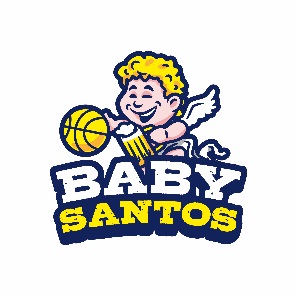 Spett.le								          	A.S.D. Baby Santos									Via Nicola D’Apulia, 8										20125 -  MilanoIl/La sottoscritto/a ______________________________________  nato/a a __________________________Il _______________ residente a _________________________________ CAP ___________ Prov._______ Via/Piazza ______________________________________________________________  n.  ____ C.F. ___________________________________________ cellulare ______________________ e-mail ___________________________________________________ CHIEDEDi essere ammesso in qualità di socio all’Associazione  “A.S.D. BABY SANTOS”Inoltre, il/la sottoscritto/aDICHIARAdi aver preso visione dello Statuto e dell’atto costitutivo dell'Associazione e di accettarli e rispettarli in ogni loro punto;d’impegnarsi al pagamento della quota associativa annuale e della quota del corso;di aver letto l’informativa allegata e di acconsentire al trattamento dei dati personali da parte dell'Associazione, ai sensi  degli artt. 13-14 del Regolamento UE 2016/679, esclusivamente per la realizzazione delle finalità istituzionali dell’Associazione, nella misura necessaria all’adempimento di obblighi previsti dalla legge e dalle norme statutarie.Luogo e data   _____________________                         Firma  _______________________________A.S.D. BABY SANTOS BasketVia Nicola D’Apulia, 820125 - MilanoTel. +39 339 8427477www.babysantos.com